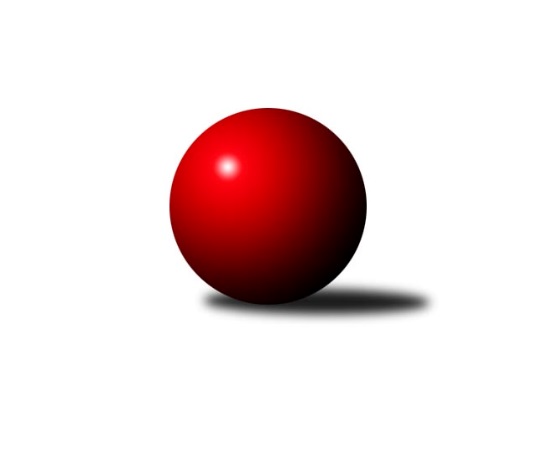 Č.12Ročník 2022/2023	8.3.2023Nejlepšího výkonu v tomto kole: 2513 dosáhlo družstvo: TJ Michálkovice  BOkresní přebor Ostrava 2022/2023Výsledky 12. kolaSouhrnný přehled výsledků:TJ Unie Hlubina ˝D˝	- TJ Michálkovice  B	2:6	2332:2513	4.5:7.5	6.3.TJ Sokol Bohumín D	- TJ Sokol Bohumín E	3:5	2412:2436	5.0:7.0	7.3.SKK Ostrava B	- TJ Unie Hlubina C	7:1	2287:1966	11.0:1.0	8.3.TJ VOKD Poruba C	- SKK Ostrava C	5:3	2219:2212	6.0:6.0	8.3.Tabulka družstev:	1.	TJ Sokol Bohumín E	12	9	0	3	58.5 : 37.5 	79.5 : 64.5 	 2345	18	2.	TJ Sokol Bohumín D	11	7	0	4	53.5 : 34.5 	81.0 : 51.0 	 2371	14	3.	TJ Michálkovice  B	12	7	0	5	54.0 : 42.0 	84.0 : 60.0 	 2356	14	4.	SKK Ostrava B	12	7	0	5	54.0 : 42.0 	76.0 : 68.0 	 2346	14	5.	SKK Ostrava C	11	6	0	5	48.5 : 39.5 	65.0 : 67.0 	 2353	12	6.	TJ VOKD Poruba C	12	5	0	7	38.5 : 57.5 	66.5 : 77.5 	 2308	10	7.	TJ Unie Hlubina C	12	4	0	8	36.0 : 60.0 	55.5 : 88.5 	 2181	8	8.	TJ Unie Hlubina ˝D˝	12	2	0	10	33.0 : 63.0 	56.5 : 87.5 	 2262	4Podrobné výsledky kola:	 TJ Unie Hlubina ˝D˝	2332	2:6	2513	TJ Michálkovice  B	Veronika Rybářová	 	 175 	 205 		380 	 0:2 	 493 	 	265 	 228		Libor Pšenica	Ondřej Valošek	 	 193 	 215 		408 	 1:1 	 405 	 	195 	 210		Josef Paulus	Roman Grüner	 	 204 	 192 		396 	 1.5:0.5 	 371 	 	179 	 192		Roman Raška	Lubomír Jančar	 	 203 	 196 		399 	 1:1 	 418 	 	230 	 188		Hana Vlčková	Adam Klištinec	 	 191 	 160 		351 	 1:1 	 410 	 	183 	 227		Michal Borák	Michaela Černá	 	 205 	 193 		398 	 0:2 	 416 	 	210 	 206		Jan Ščerbarozhodčí:  Vedoucí družstevNejlepší výkon utkání: 493 - Libor Pšenica	 TJ Sokol Bohumín D	2412	3:5	2436	TJ Sokol Bohumín E	Lucie Stočesová	 	 236 	 194 		430 	 1:1 	 421 	 	224 	 197		Lubomír Richter	Vojtěch Zaškolný	 	 230 	 213 		443 	 2:0 	 365 	 	185 	 180		Janka Sliwková	Miroslav Paloc	 	 212 	 198 		410 	 0:2 	 444 	 	217 	 227		Miroslava Ševčíková	Vlastimil Pacut	 	 177 	 208 		385 	 2:0 	 339 	 	167 	 172		František Modlitba	Hana Zaškolná	 	 177 	 158 		335 	 0:2 	 439 	 	225 	 214		Martin Ševčík	Zdeněk Franěk	 	 202 	 207 		409 	 0:2 	 428 	 	203 	 225		Andrea Rojovározhodčí: Vedoucí družstevNejlepší výkon utkání: 444 - Miroslava Ševčíková	 SKK Ostrava B	2287	7:1	1966	TJ Unie Hlubina C	Rostislav Hrbáč	 	 190 	 199 		389 	 2:0 	 338 	 	144 	 194		Libor Mendlík	Natálie Drahanská	 	 174 	 185 		359 	 2:0 	 323 	 	154 	 169		Josef Kyjovský	Jaroslav Čapek	 	 196 	 168 		364 	 2:0 	 290 	 	149 	 141		Oldřich Neuverth	Jiří Koloděj	 	 196 	 220 		416 	 2:0 	 307 	 	171 	 136		Alena Koběrová	Adéla Drahanská	 	 182 	 182 		364 	 1:1 	 369 	 	192 	 177		Josef Hájek	Miroslav Koloděj	 	 207 	 188 		395 	 2:0 	 339 	 	161 	 178		František Třískarozhodčí:  Vedoucí družstevNejlepší výkon utkání: 416 - Jiří Koloděj	 TJ VOKD Poruba C	2219	5:3	2212	SKK Ostrava C	Libor Radomský	 	 157 	 149 		306 	 0:2 	 387 	 	204 	 183		Oldřich Stolařík	Jiří Číž	 	 200 	 197 		397 	 1:1 	 386 	 	212 	 174		Miroslav Heczko	Helena Martinčáková	 	 161 	 183 		344 	 1:1 	 363 	 	187 	 176		Miroslav Futerko	Marian Mesároš	 	 204 	 189 		393 	 2:0 	 366 	 	188 	 178		Jakub Kožík	Jaroslav Hrabuška	 	 194 	 211 		405 	 2:0 	 269 	 	147 	 122		Miroslav Futerko *1	Roman Klímek	 	 205 	 169 		374 	 0:2 	 441 	 	224 	 217		Martin Futerkorozhodčí:  Vedoucí družstevstřídání: *1 od 1. hodu Vojtěch BlahutaNejlepší výkon utkání: 441 - Martin FuterkoPořadí jednotlivců:	jméno hráče	družstvo	celkem	plné	dorážka	chyby	poměr kuž.	Maximum	1.	Lukáš Modlitba 	TJ Sokol Bohumín E	443.12	299.5	143.6	5.0	5/5	(479)	2.	Martin Futerko 	SKK Ostrava C	436.22	293.6	142.6	4.9	5/5	(503)	3.	Petr Kuttler 	TJ Sokol Bohumín D	432.87	291.5	141.3	3.4	3/4	(452)	4.	Libor Pšenica 	TJ Michálkovice  B	421.00	296.3	124.8	7.6	4/4	(493)	5.	Jiří Koloděj 	SKK Ostrava B	418.96	294.6	124.3	5.2	5/5	(447)	6.	Zdeněk Franěk 	TJ Sokol Bohumín D	417.60	292.8	124.8	8.7	3/4	(444)	7.	Josef Jurášek 	TJ Michálkovice  B	414.08	296.9	117.2	8.3	4/4	(457)	8.	Miroslav Heczko 	SKK Ostrava C	409.50	283.4	126.1	9.5	4/5	(434)	9.	Lubomír Richter 	TJ Sokol Bohumín E	408.60	284.0	124.6	7.9	5/5	(462)	10.	Jaroslav Čapek 	SKK Ostrava B	406.40	289.1	117.3	9.8	5/5	(479)	11.	Roman Klímek 	TJ VOKD Poruba C	405.38	287.7	117.7	8.9	5/5	(433)	12.	Jan Ščerba 	TJ Michálkovice  B	404.08	286.3	117.8	9.1	4/4	(429)	13.	Josef Hájek 	TJ Unie Hlubina C	401.38	283.0	118.4	8.1	5/5	(465)	14.	Josef Paulus 	TJ Michálkovice  B	400.33	285.8	114.5	9.8	3/4	(407)	15.	Veronika Rybářová 	TJ Unie Hlubina ˝D˝	399.50	280.6	118.9	11.0	5/5	(451)	16.	Jiří Číž 	TJ VOKD Poruba C	398.17	283.8	114.4	11.2	5/5	(463)	17.	Miroslav Koloděj 	SKK Ostrava B	397.54	279.0	118.5	8.6	4/5	(427)	18.	Václav Kladiva 	TJ Sokol Bohumín D	397.40	281.9	115.5	11.8	3/4	(444)	19.	Markéta Kohutková 	TJ Sokol Bohumín D	396.21	281.5	114.8	8.3	4/4	(446)	20.	Andrea Rojová 	TJ Sokol Bohumín E	396.19	287.8	108.4	10.1	4/5	(428)	21.	Roman Grüner 	TJ Unie Hlubina ˝D˝	394.98	277.7	117.3	12.2	5/5	(434)	22.	Vojtěch Zaškolný 	TJ Sokol Bohumín D	394.17	279.4	114.8	11.7	3/4	(443)	23.	Lubomír Jančar 	TJ Unie Hlubina ˝D˝	393.76	282.3	111.5	12.2	5/5	(424)	24.	Lucie Stočesová 	TJ Sokol Bohumín D	393.67	280.5	113.2	8.7	3/4	(430)	25.	Ondřej Kohutek 	TJ Sokol Bohumín D	393.33	280.3	113.0	12.0	3/4	(427)	26.	Jaroslav Hrabuška 	TJ VOKD Poruba C	391.75	282.6	109.2	10.7	5/5	(438)	27.	Miroslav Futerko 	SKK Ostrava C	391.17	276.3	114.8	12.7	4/5	(421)	28.	Hana Zaškolná 	TJ Sokol Bohumín D	390.50	286.5	104.0	15.0	3/4	(452)	29.	Hana Vlčková 	TJ Michálkovice  B	390.31	276.2	114.1	11.0	4/4	(426)	30.	Oldřich Stolařík 	SKK Ostrava C	387.75	276.5	111.3	12.9	4/5	(432)	31.	Miroslav Futerko 	SKK Ostrava C	384.26	278.4	105.9	13.8	5/5	(430)	32.	Blažena Kolodějová 	SKK Ostrava B	382.60	278.2	104.4	12.2	5/5	(447)	33.	Jakub Kožík 	SKK Ostrava C	382.04	270.6	111.4	11.5	5/5	(419)	34.	František Tříska 	TJ Unie Hlubina C	381.34	276.4	104.9	12.9	5/5	(440)	35.	Marian Mesároš 	TJ VOKD Poruba C	377.70	269.8	108.0	13.9	5/5	(456)	36.	Miroslava Ševčíková 	TJ Sokol Bohumín E	377.17	273.7	103.4	12.2	5/5	(447)	37.	Rostislav Hrbáč 	SKK Ostrava B	373.10	274.5	98.7	12.9	5/5	(420)	38.	Janka Sliwková 	TJ Sokol Bohumín E	372.87	274.6	98.3	15.3	5/5	(423)	39.	Michal Borák 	TJ Michálkovice  B	372.71	263.7	109.0	10.9	4/4	(410)	40.	Martin Ševčík 	TJ Sokol Bohumín E	371.03	268.5	102.5	12.7	5/5	(439)	41.	Martin Gužík 	TJ Unie Hlubina ˝D˝	368.25	260.3	108.0	6.4	4/5	(410)	42.	Pavel Rybář 	TJ Unie Hlubina ˝D˝	365.75	265.3	100.5	12.8	4/5	(453)	43.	Antonín Chalcář 	TJ VOKD Poruba C	362.88	270.8	92.1	12.5	4/5	(398)	44.	Libor Mendlík 	TJ Unie Hlubina C	359.71	256.0	103.8	16.0	4/5	(414)	45.	Ondřej Valošek 	TJ Unie Hlubina ˝D˝	356.05	259.8	96.2	14.7	4/5	(411)	46.	Roman Raška 	TJ Michálkovice  B	355.38	257.5	97.9	13.4	4/4	(401)	47.	Josef Kyjovský 	TJ Unie Hlubina C	354.00	257.5	96.5	16.2	5/5	(465)	48.	Alena Koběrová 	TJ Unie Hlubina C	347.94	259.0	88.9	17.3	5/5	(412)	49.	Oldřich Neuverth 	TJ Unie Hlubina C	347.00	256.3	90.8	16.1	4/5	(440)	50.	Vlastimil Pacut 	TJ Sokol Bohumín D	346.63	258.8	87.9	15.9	4/4	(418)		Lenka Raabová 	TJ Unie Hlubina ˝D˝	420.50	298.0	122.5	7.5	2/5	(455)		František Deingruber 	SKK Ostrava C	418.70	295.3	123.4	7.8	3/5	(449)		Radek Říman 	TJ Michálkovice  B	397.00	282.5	114.5	6.0	2/4	(408)		Miroslav Paloc 	TJ Sokol Bohumín D	392.25	274.9	117.3	10.2	2/4	(440)		Zdeněk Kuna 	SKK Ostrava B	391.06	280.4	110.6	11.6	3/5	(400)		Michaela Černá 	TJ Unie Hlubina ˝D˝	389.44	280.6	108.8	11.3	3/5	(452)		Jan Petrovič 	TJ VOKD Poruba C	386.50	277.0	109.5	12.5	3/5	(466)		Filip Országh 	TJ Unie Hlubina ˝D˝	384.13	282.4	101.8	16.4	2/5	(481)		Tomáš Polášek 	SKK Ostrava B	383.89	269.8	114.1	9.6	3/5	(414)		Adéla Drahanská 	SKK Ostrava B	383.58	270.3	113.3	9.7	2/5	(406)		Radovan Kysučan 	TJ VOKD Poruba C	382.50	277.3	105.2	9.7	3/5	(415)		Helena Martinčáková 	TJ VOKD Poruba C	377.00	268.8	108.2	14.6	2/5	(398)		Petr Říman 	TJ Michálkovice  B	374.00	286.0	88.0	13.0	1/4	(374)		Karel Kudela 	TJ Unie Hlubina C	370.00	263.0	107.0	19.0	1/5	(370)		Libor Radomský 	TJ VOKD Poruba C	369.33	277.2	92.2	15.6	3/5	(386)		Natálie Drahanská 	SKK Ostrava B	367.50	268.2	99.3	11.1	2/5	(375)		Antonín Pálka 	SKK Ostrava B	367.33	267.3	100.0	14.0	3/5	(383)		Ondřej Janalík 	TJ VOKD Poruba C	359.00	249.0	110.0	12.0	1/5	(359)		Josef Navalaný 	TJ Unie Hlubina C	356.00	258.5	97.5	15.7	3/5	(470)		Vojtěch Blahuta 	SKK Ostrava C	351.83	255.7	96.2	18.5	3/5	(416)		Radomíra Kašková 	TJ Michálkovice  B	351.00	263.0	88.0	15.0	1/4	(369)		Vojtěch Turlej 	TJ VOKD Poruba C	350.50	257.5	93.0	15.0	2/5	(357)		František Modlitba 	TJ Sokol Bohumín E	329.83	245.7	84.2	17.7	2/5	(374)		Daniel Skopal 	TJ VOKD Poruba C	328.50	235.5	93.0	16.5	2/5	(341)		Adam Klištinec 	TJ Unie Hlubina ˝D˝	327.56	239.0	88.6	17.6	3/5	(423)		Jiří Břeska 	TJ Michálkovice  B	305.00	236.0	69.0	19.0	1/4	(305)		Vladimír Malovaný 	SKK Ostrava C	299.50	227.0	72.5	21.5	2/5	(314)Sportovně technické informace:Starty náhradníků:registrační číslo	jméno a příjmení 	datum startu 	družstvo	číslo startu
Hráči dopsaní na soupisku:registrační číslo	jméno a příjmení 	datum startu 	družstvo	Program dalšího kola:13. kolo13.3.2023	po	16:00	TJ Michálkovice  B - TJ Sokol Bohumín D	13.3.2023	po	16:00	TJ Unie Hlubina ˝D˝ - SKK Ostrava B	14.3.2023	út	16:00	TJ Sokol Bohumín E - TJ VOKD Poruba C	15.3.2023	st	16:00	SKK Ostrava C - TJ Unie Hlubina C	Nejlepší šestka kola - absolutněNejlepší šestka kola - absolutněNejlepší šestka kola - absolutněNejlepší šestka kola - absolutněNejlepší šestka kola - dle průměru kuželenNejlepší šestka kola - dle průměru kuželenNejlepší šestka kola - dle průměru kuželenNejlepší šestka kola - dle průměru kuželenNejlepší šestka kola - dle průměru kuželenPočetJménoNázev týmuVýkonPočetJménoNázev týmuPrůměr (%)Výkon2xLibor PšenicaMichálkovice B4934xMartin FuterkoSKK C118.454413xMiroslava ŠevčíkováBohumín E4444xLibor PšenicaMichálkovice B117.894934xVojtěch ZaškolnýBohumín D4432xMiroslava ŠevčíkováBohumín E111.814445xMartin FuterkoSKK C4413xVojtěch ZaškolnýBohumín D111.564431xMartin ŠevčíkBohumín E4395xJiří KolodějSKK B110.864161xLucie StočesováBohumín D4301xMartin ŠevčíkBohumín E110.55439